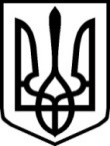 УКРАЇНАУКРАЇНАУКРАЇНАЗВЯГЕЛЬСЬКА РАЙОННА РАДАЗВЯГЕЛЬСЬКА РАЙОННА РАДАЗВЯГЕЛЬСЬКА РАЙОННА РАДАЖИТОМИРСЬКОЇ ОБЛАСТІЖИТОМИРСЬКОЇ ОБЛАСТІЖИТОМИРСЬКОЇ ОБЛАСТІР І Ш Е Н Н ЯР І Ш Е Н Н ЯР І Ш Е Н Н ЯШістнадцята сесія  	                      VIII cкликанняШістнадцята сесія  	                      VIII cкликаннявід   05  травня  2023  рокуПро внесення змін до рішення районної ради від 10.12.2020 року №5 «Про затвердження персонального складу постійних комісій районної ради»Відповідно до ст.ст.43, 47 Закону України «Про місцеве самоврядуванняв Україні, районна радаВИРІШИЛА:           Внести зміни до рішення районної ради від 10.12.2020 року №5 «Про затвердження персонального складу постійних комісій районної ради», зокрема:вивести зі складу постійної комісії з питань бюджету, комунальної   власності, транспорту та зв'язку  депутатів районної ради: Рогатюка Сергія Сергійовича,  Гвоздік  Людмилу Станіславівну. Голова районної ради                                                            Артур ЗАГРИВИЙ 